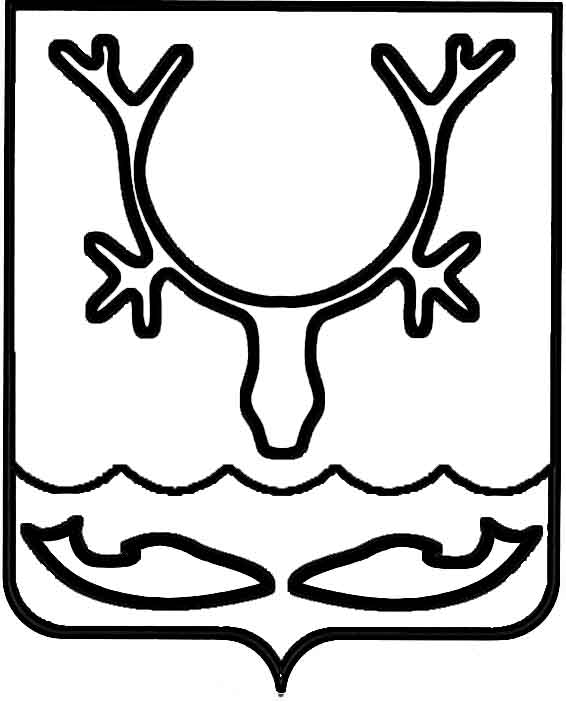 Администрация муниципального образования
"Городской округ "Город Нарьян-Мар"ПОСТАНОВЛЕНИЕО приостановлении ремонтных работ 
на территории муниципального образования "Городской округ "Город Нарьян-Мар" 
с 17 по 19 сентября 2021 годаВ целях обеспечения безопасности на территории муниципального образования "Городской округ "Город Нарьян-Мар" в дни проведения выборов депутатов 
в Государственную Думу Российской Федерации восьмого созыва и дополнительных выборов депутата Совета городского округа "Город Нарьян-Мар" четвертого созыва 
по одномандатному избирательному округу "Портовый", Администрация муниципального образования "Городской округ "Город Нарьян-Мар"П О С Т А Н О В Л Я Е Т:Ввести запрет на ремонтные работы на электросетях, сетях связи 
и инженерных сетях, за исключением аварийных ситуаций, на территории муниципального образования "Городской округ "Город Нарьян-Мар" в период 
с 17 сентября 2021 года по 19 сентября 2021 года.Ввести запрет на работы на объектах благоустройства, объектах строительства, за исключением аварийных ситуаций, на территории муниципального образования "Городской округ "Город Нарьян-Мар" в период с 17 сентября 2021 года по 19 сентября 2021 года.Управлению жилищно-коммунального хозяйства Администрации муниципального образования "Городской округ "Город Нарьян-Мар" при выдаче разрешений (ордеров) на производство земляных работ устанавливать ограничения 
по запрету на работы в указанный период.Управлению организационно-информационного обеспечения Администрации муниципального образования "Городской округ "Город Нарьян-Мар" проинформировать население через средства массовой информации и информационно-телекоммуникационную сеть "Интернет" на сайте www.adm-nmar.ru о сроках запрета на ремонтные работы.Контроль за исполнением настоящего постановления возложить на первого заместителя главы Администрации МО "Городской округ "Город Нарьян-Мар". 16.09.2021№1123И.о. главы города Нарьян-Мара А.Н. Бережной